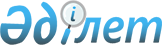 О внесении дополнения в постановление акимата Есильского района от 23 января 2014 года № а-1/10 "Об определении перечня должностей специалистов в области социального обеспечения, образования и культуры, являющихся гражданскими служащими и работающих в сельской местности"
					
			Утративший силу
			
			
		
					Постановление акимата Есильского района Акмолинской области от 11 декабря 2014 года № а-12/484. Зарегистрировано Департаментом юстиции Акмолинской области 8 января 2015 года № 4562. Утратило силу постановлением акимата Есильского района  Акмолинской области от 22 июня 2015 года № а-6/264      Сноска. Утратило силу постановлением акимата Есильского района  Акмолинской области от 22.06.2015 № а-6/264 (вступает в силу и вводится в действие со дня подписания).      Примечание РЦПИ.

      В тексте документа сохранена пунктуация и орфография оригинала.

      В соответствии с подпунктом 2) статьи 18 и пункта 3 статьи 238 Трудового кодекса Республики Казахстан от 15 мая 2007 года, со статьей 31 Закона Республики Казахстан от 23 января 2001 года «О местном государственном управлении и самоуправлении в Республике Казахстан» и решением Есильского районного маслихата от 27 декабря 2013 года № 27/9 «О согласовании перечня должностей специалистов социального обеспечения, образования и культуры работающих в сельской местности», акимат Есильского района ПОСТАНОВЛЯЕТ:



      1. Постановление акимата Есильского района от 23 января 2014 года № а-1/10 «Об определении перечня должностей специалистов в области социального обеспечения, образования и культуры, являющихся гражданскими служащими и работающих в сельской местности» (зарегистрированно в Реестре государственной регистрации нормативных правовых актов № 4007, опубликовано 24 февраля 2014 года в газете «Жаңа-Есіл»), после слов «Аким Есильского района К. Рахметов» дополнить текстом следующего содержания: «СОГЛАСОВАНО секретарь Есильского районного маслихата Кудабаев Серик Салимгереевич».



      2. Настоящее постановление вступает в силу со дня государственной регистрации в Департаменте юстиции Акмолинской области и вводится в действие со дня официального опубликования.      Аким Есильского района                     К.Рахметов      «СОГЛАСОВАНО»      Секретарь Есильского

      районного маслихата

      Кудабаев Серик Салимгереевич
					© 2012. РГП на ПХВ «Институт законодательства и правовой информации Республики Казахстан» Министерства юстиции Республики Казахстан
				